Formal and Informal WritingFamiliarise yourself with the use of formal and informal language by working through the PowerPoint.Compare how language is used on the word mat.  Can you use any of the vocabulary in your writing task?Have a go at writing the text messages and email in the appropriate form.Try your best and remember to present your final draft clearly.Task:Have a look at the following messages and consider their audience (who they are written to) and purpose (why they have been written).  Then write each one in your home learning book in a more appropriate style.  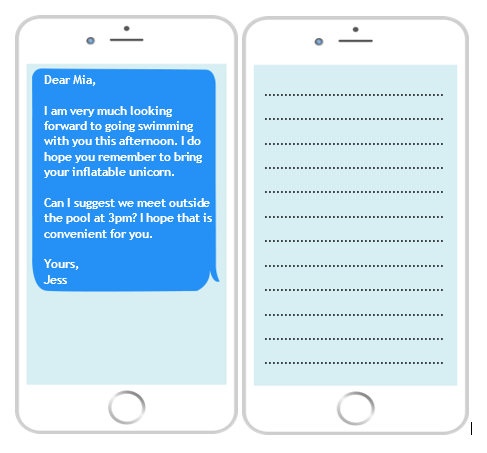 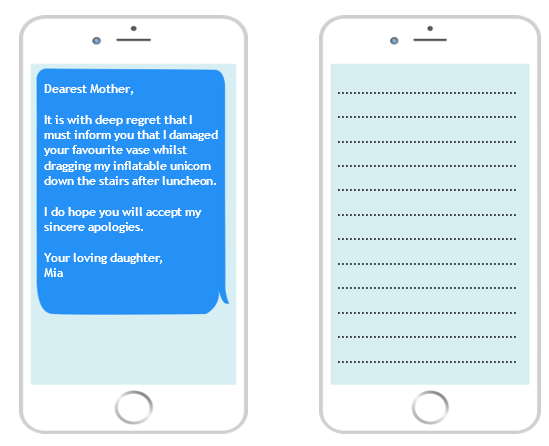 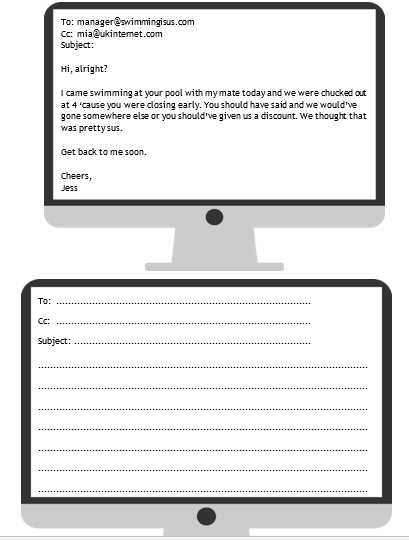 